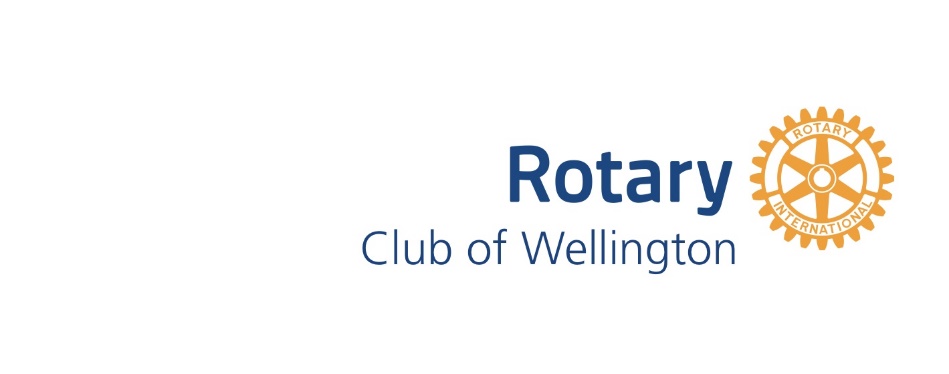 New Corporate Membership ApplicationFirm Name_______________________________Business Type ______________Rep Name ___________________________________  DOB  _____/_____/_____Address _______________________________ City_____________   Zip ______Ph H _______________ C _____________ W ____________Email   Preferred _________________________________________________Spouse _______________________________  Anniversary _____________Children & Ages __________________________________________________Alternate Representative_______________________________________Ph H _______________ C _____________ W ____________Email   Preferred _________________________________________________I, the abovementioned Applicant, being familiar with the requirements for and conditions of membership hereby make application for membership.  I understand that it will be my duty, if accepted, to exemplify the Object of Rotary in all my daily contacts and activities, and, at all times, to abide by the constitution and Bylaws of the Club.  I understand that my membership dues include an annual subscription to the official Rotarian magazine.  I agree to pay the initiation fee and understand that monthly dues, as may be adjusted from time to time, include District and International dues and portions may be used for benevolent purposes in accordance with the Bylaws of the Club.  I hereby give my permission to the Club to publish my name and information in the member roster and/or other club publications. .Initation Fee - $125  	Current Monthly Dues - $110 includes lunches for one representativeSignature ______________________________________      Date ___________________________Board Appd ________1st reading _______  2nd _______  Fireside Chat ________Inducted__________I would like to be a Sustainer – yes/no   DoubleSustainer – yes/no   initials ______Classification _________________________   Sponsor  _________________________________Nick Name  ___________________________________  Phone #’s ___________________________________________ALL MEMBERS COMPLETE:I would like to join the following committee(s): (indicate if interested in chairing)_____  Fundraising                                         _____ Membership_____  Scholarship                                         _____ International Services_____  Community Services                          _____ Youth Services_____  Public Relations                                  _____  Rotary Foundation